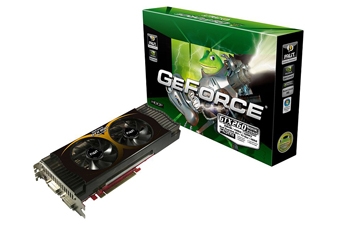 Посібник 
по розгону відеокарт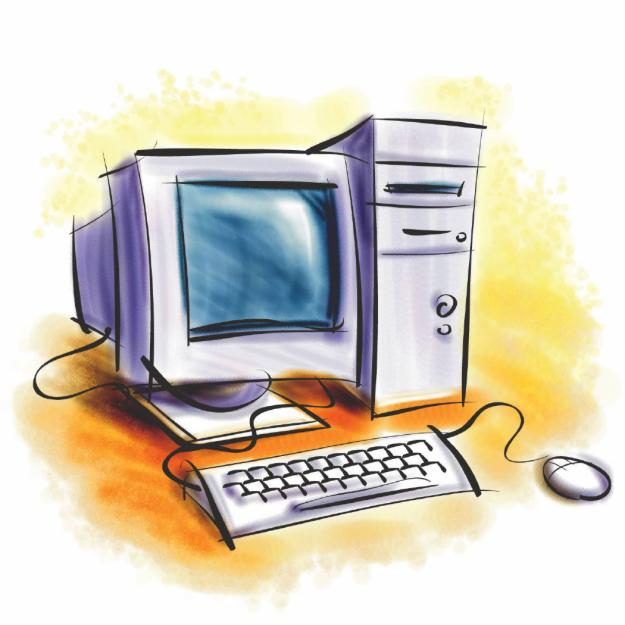 ВступМодернізація Вашого процесора завжди прискорює Ваш комп'ютер, хоча іноді це не найкраще з того, що можна зробити. Перше, що Ви повинні зробити, — дізнатися, чого справді бракує Вашій системі. Перший крок, який необхідно зробити для виявлення цього, — використовувати диспетчер задач комп'ютера. Тут ви можете дізнатися, скільки використовується комп'ютерних ресурсів.  Якщо Ви хочете більш передову програму діагностики, завантажте в Інтернеті додаткові програми по аналізі системи ПК. Так, Ви будете в змозі контролювати всі Ваші комп'ютерні компоненти. 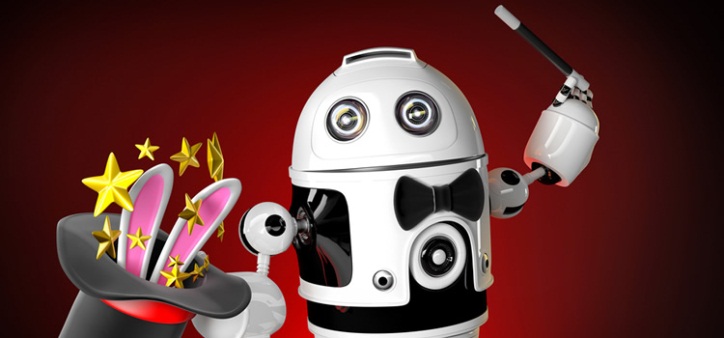 Наступні пункти розкажуть вам як провести модернізацію вашої відеокарти.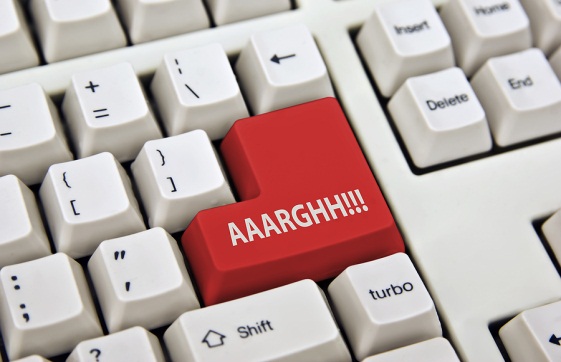 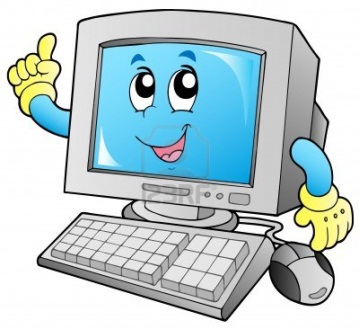 Що таке відеопам’ять?Відеопам'ять — доступна відеокарті область оперативної пам'яті комп'ютера, в якій розміщені дані, що відповідають зображенню на екрані. Відеопам'ять може бути виділена з основної оперативної пам'яті системи, в цьому випадку говорять про розподілювальну (shared) пам'ять/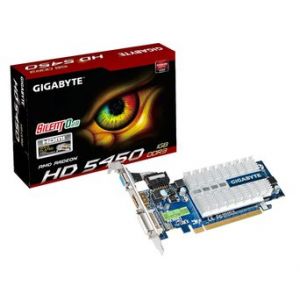 У відеопам'яті може міститися як безпосередньо растровий образ зображення (екранний кадр), так і окремі фрагменти як в растровій (текстури), так і у векторній (багатокутники, зокрема трикутники) формах.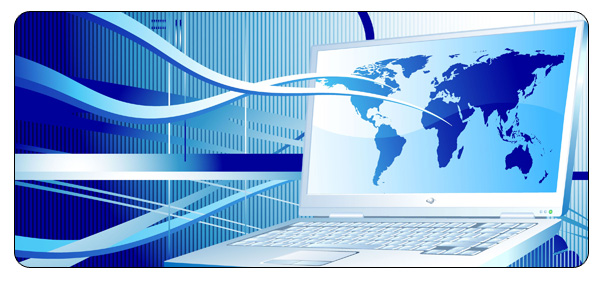 ЗастереженняУвага! Всі зміни в налаштуваннях, які виконуються при розгоні відеокарт, виходять за рамки передбачених. І можуть призвести до поломки відеоакселератора. Вся інформація, розміщена далі, носить довідковий характер і відповідальність за всі дії, які ви будете здійснювати зі своєю відеокартою, повністю лежить на тому, хто їх виконує.У чому суть розгону відео карти?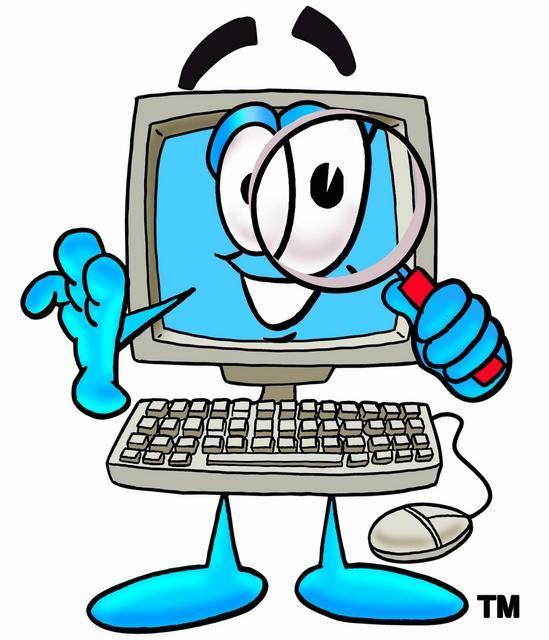 Всі сучасні відеокарти мають два параметри, які може програмно змінювати будь-який користувач. Це частота роботи пам’яті і частота, на якій працює ядро процесора відеокарти. Очевидно, що чим більше ці частоти, тим більшу продуктивність має відеоакселератор. Крім оперування частотами, просунутий оверклокер може підключати заблоковані на заводі конвеєри. Але в даній статті ми будемо розглядати тільки підвищення швидкодії, за допомогою нарощування тактових частот пам’яті і відеопроцесора.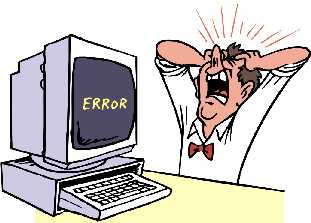 Як розігнати відеокарту Radeon?Розглянемо процес розгону на прикладі відеокарт RADEON. До слова, розігнати відеокарту ATI можна за тими ж правилами. Перше, що необхідно зробити починаючому оверклокеру – переконатися в достатній потужності блоку живлення комп’ютера. Якщо ваш блок живлення в існуючій конфігурації працює на межі своїх можливостей, то всі спроби розгону заздалегідь приречені на провал – будь-яке збільшення частот або живлячої напруги підвищує споживану потужність і при відсутності запасу по потужності у БП призведе або до виходу з ладу БП, або ж до нестабільної роботи відеокарти.Далі – переконайтеся в достатньому охолодженні відеокарти. Мова поки не йде про встановлення наддорогих систем охолодження на рідкому азоті. Просто переконайтеся, що відеокарта нормально обдувається набігають потоками від корпусних кулерів. Якщо вона затиснута в тісному корпусі і оснащена тільки пасивним радіатором, то приступати до розгону не рекомендується.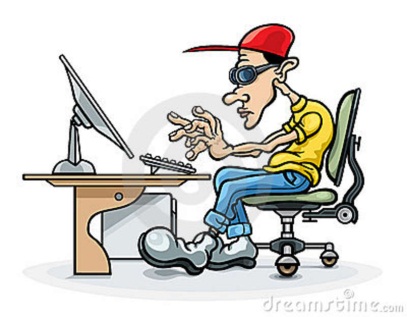 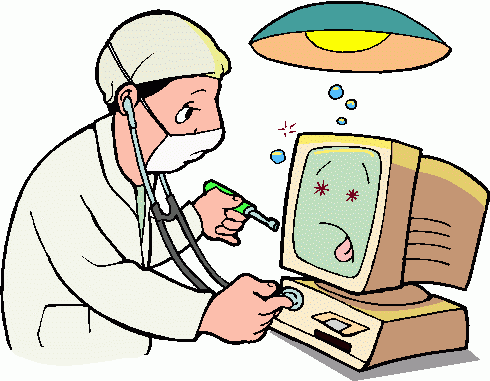 В ході пророблених вище операцій, як правило, продуктивність відеокарти збільшується на 10-15%. Не настільки істотний приріст, як хотілося б, але іноді достатній, щоб домогтися необхідних для комфортної гри 25-30fps.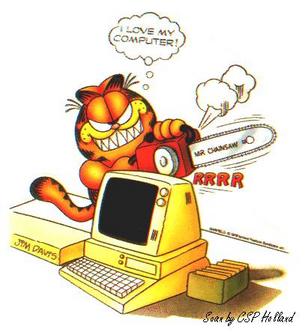 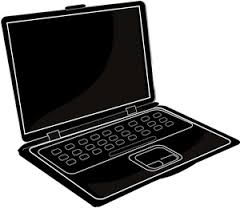 Як розігнати відеокарту на ноутбуці?Розгін відеокарт на ноутбуках принципово нічим не відрізняється від розгону десктопних відеокарт. Врахуйте тільки два моменти. По-перше, система охолодження ноутбука істотно слабкіше потужних радіаторів і кольорів звичайних відеоакселераторів. Тому ризик перегріти графічний процесор при розгоні істотно підвищується. По-друге, в ноутбучних відкритих частіше блокується можливість змінювати частоти пам’яті і процесора на апаратному рівні, що робить розгін неможливим. Якщо ж подібна блокування не варто, то цілком можливо розігнати відеокарту Intel. Навіть інтегровану.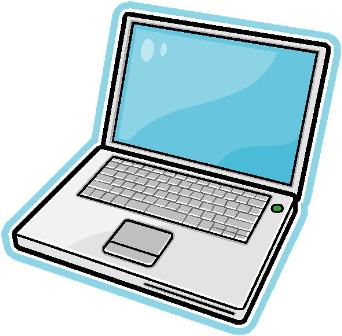 Розгін відеокарти досить складний але реальний процес. По-перше, нам потрібно знати з якою відекартою ми працюємо, щоб підібрати в інтернеті потрібну прогаму для розгону. По-друге, потрібно пересвідчитися в тому чи достатній запас електроенергії в блоці живлення. І останнє, потрібно обо’язково подумати про охолодження відео карти. Впринципі ось і все. Сподіваюся, що тепер на розігнаній відеокарти вам буде комфортніше грати комп’ютерні ігри та працювати з графічними редакторами і тепер уже ви зможете похвалитися другові: «Так, до речі, я вчора розігнав свою відуху».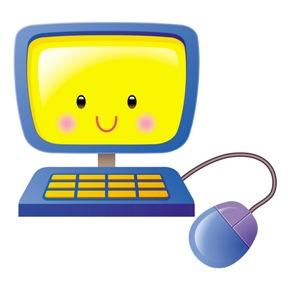 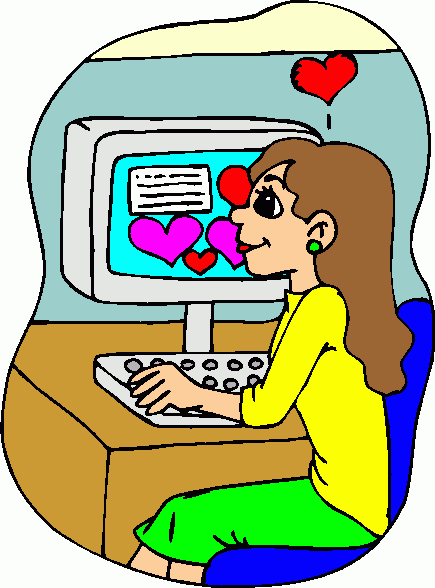 ПІдготував:студент групи М-12Стечишин Ігор